Regulated Activity Decision Making Flowchart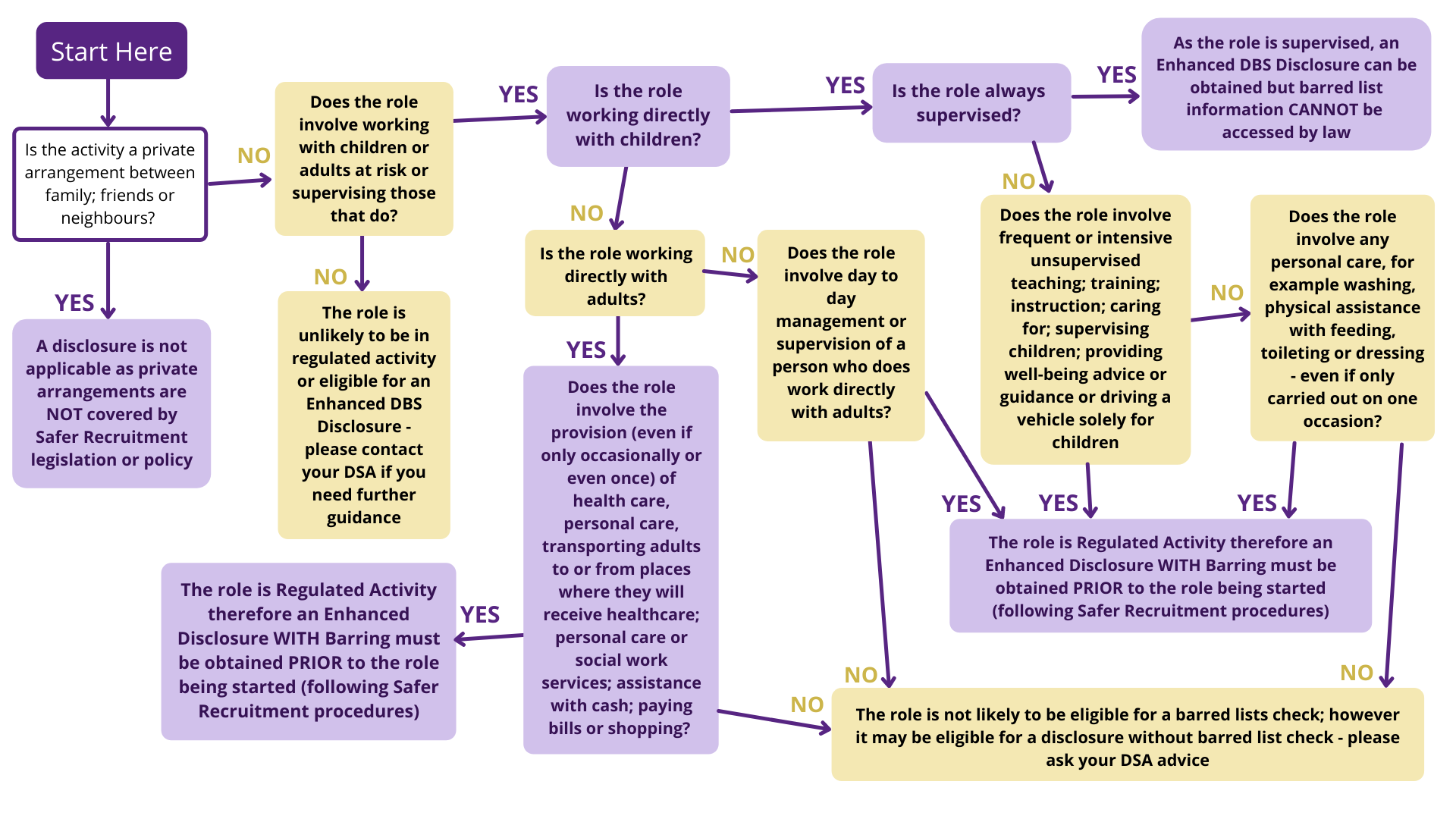 